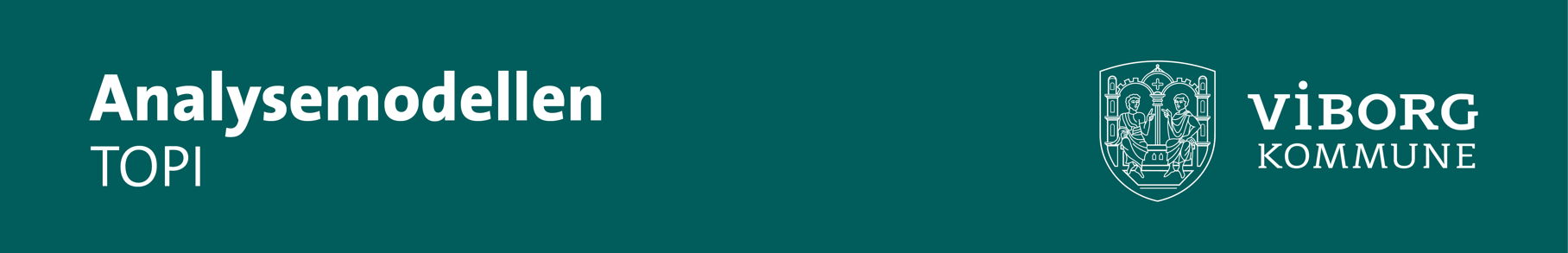 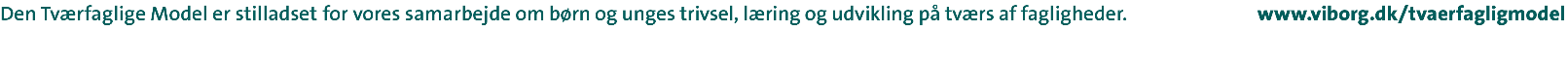 DATO:BARN/GRUPPE:UDFYLDT AF:DATO:BARN/GRUPPE:UDFYLDT AF: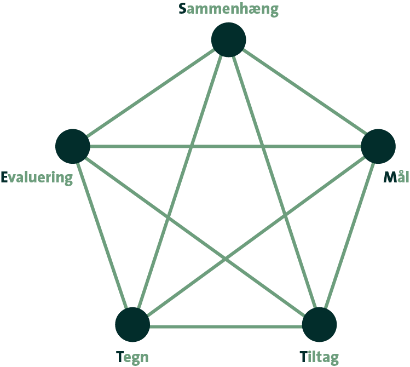 Formålet er at blive konkrete omkring den ønskede 
forandring og hvilke indsatser der er behov forFormålet er at blive konkrete omkring den ønskede 
forandring og hvilke indsatser der er behov for
Udarbejdet af: Dato: 
SAMMENHÆNG
HjælpespørgsmålBaggrund, forudsætninger 
(børn og professionelle), vilkår, data
MÅL
HjælpespørgsmålHvad er det, vi gerne vil opnå?Hvordan vil det se ud i praksis?Hvilken læring vil vi gerne igangsætte?Hvad har vi selv behov for at lære?
TILTAG
HjælpespørgsmålHvad kan være relevant at 
gøre/afprøve/undersøge?Hvem gør hvad, hvornår?
TEGNHjælpespørgsmål Hvordan ved vi, at vi er på vej eller i mål?Hvordan ser det konkret ud i praksis?
EVALUERINGHjælpespørgsmål Hvad har vi set, hørt og opfanget 
undervejs?Hvad blev realiseret i forhold til vores 
intentioner?Hvad skal vi fortsætte med, justere 
eller stoppe med?Hvad vil være godt at gøre nu?
Opfølgningsdato:  
Opfølgningsdato:  